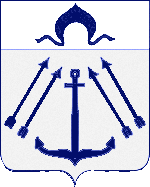 СОВЕТ ДЕПУТАТОВ ПОСЕЛЕНИЯ КОКОШКИНО В ГОРОДЕ МОСКВЕ	________________________________________________________________РЕШЕНИЕ     от 14 сентября 2023 года № 295/4 О назначении публичных слушаний по проекту бюджетапоселения Кокошкино на 2024 и плановый период 2025-2026 годов и порядке учёта предложений и участия граждан в его обсужденииВ соответствии с Законом города Москвы от 06.11.2002 № 56 «Об организации местного самоуправления в городе Москве», Положением о бюджетном устройстве и бюджетном процессе в поселении Кокошкино в городе Москве, утвержденным решением Совета депутатов поселения Кокошкино от 24.10.2013 № 11/3, Уставом поселения Кокошкино, Совет депутатов поселения Кокошкино решил:	Назначить публичные слушания по проекту бюджета поселения Кокошкино в городе Москве на 2024 год и плановый период 2025-2026 годов на 12.10.2023 в 17:00 в здании администрации поселения Кокошкино, расположенном по адресу: г. Москва, пос. Кокошкино, ул. Ленина, д. 2 (конференц-зал администрации).Утвердить комиссию для приёма предложений по проекту бюджета поселения Кокошкино в городе Москве на 2024 год и плановый период 2025 и 2026 годов от граждан и проведения публичных слушаний в составе:Председатель - Гущина Г.В. – заместитель главы администрации поселения Кокошкино;Секретарь – Голубева О.А. – главный специалист отдела по организационным вопросам и взаимодействию с органами исполнительной власти администрации поселения Кокошкино;           Члены комиссии:Гречишных Е.Н. – начальник отдела договорно-правового обеспечения и управления имуществом администрации поселения Кокошкино;Лыгина Т.А. – главный бухгалтер администрации поселения Кокошкино – начальник отдела бухгалтерского учета и отчетности администрации поселения Кокошкино;Депутат Совета депутатов поселения Кокошкино по согласованию;Депутат Совета депутатов поселения Кокошкино по согласованию;Депутат Совета депутатов поселения Кокошкино по согласованию.3.     Определить, что прием письменных предложений граждан по проекту решения осуществляется с 15.09.2023 года по 11.10.2023 года (до 16ч. 45 мин):- по электронной почте: kokoshkino@mos.ru;- раздел «Электронная приемная» на сайте органов местного самоуправления поселения Кокошкино https://kokoshkinomos.ru;- почтовой связью по адресу:108804, г. Москва, д.п. Кокошкино, ул. Школьная, д.4а;- в здании администрации поселения Кокошкино по адресу: город Москва, д.п. Кокошкино, ул. Школьная, д. 4а, приемная администрации поселения Кокошкино, с 8.00 до 16.45 (перерыв с 12.00 до 12.45 часов), кроме субботы и воскресения.Решение вступает в силу со дня его официального опубликования.Опубликовать настоящее решение в информационном бюллетене администрации поселения Кокошкино и разместить на официальном сайте администрации поселения Кокошкино в информационно-телекоммуникационной сети «Интернет». Контроль за исполнением настоящего решения возложить на главу поселения Кокошкино Сорокина Е.В.Глава поселения Кокошкино               			                     Е.В. Сорокин    